Реализација пројекта  „Безбедно бициклом на улицу“, На конкурсу Општине Сурчин, Основној школи „Бранко Радичевић“- Бољевци, одобрена је реализација пројекат за избор најбољег видео записа под називом: „Безбедно бициклом на улицу“. Пројекат је подразумевао организацију конкурса за избор најбољег видео записа у трајању до пет минута о познавању и поштовању саобраћајних прописа ученика основних школа са територије Општине Сурчин, а право учешћа имали су ученици седмих и осмих разреда. Видео записе ученици су израђивали у паровима, а на конкурс за одабир најбољег, свака школа је могла послати по два видео записа. Записи су снимани након првог састанка наставника где су исти упознати са условима конкурса, предочен је циљ, односно, да се приликом снимања филмова са истим упозна и што већи број ученика те школе и споведе едукација у смислу безбедности приликом учествовања у саобраћају. Пошто су наставници добили почетне информације, задатак им је био да са изабраним ученицима обраде филм у „Movie Maker“-у, и исти прикажу осталим ученицима. Такође су попуњавани и евалуациони листови. У пројекту су учествовале следеће школе:1.	ОШ ,,Стеван Сремац“ – Добановци  2.	ОШ ,,Бранко Радичевић“ – Бољевци3.	ОШ ,,Вожд Карађорђе“ – Јаково4.	ОШ „Душан Вукасовић – Диоген“ – Бечмен5.	ОШ ,,Вук Караџић“ – Сурчин6.	ОШ ,,22  Октобар“ – Сурчин није доставила филмовеОпшти циљ пројекта био је унапређење безбедности ученика у саобраћају на путевима на подручју Градске општине Сурчин израдом видео записа на тему „Безбедно бициклом на улицу“.Одабир најбољег видео записа извршен је 23. јуна 2017. године у ОШ „Бранко Радичевић“ у Бољевцима. Презентацији видео записа присуствовали су углавном сви учесници конкурса са својим наставницима. Након прегледаних филмова жири је одлучио да првим местом награди Душана Сакића и Страхињу Костадиновића, ученике  ОШ „Стеван Сремац“ из Добановаца.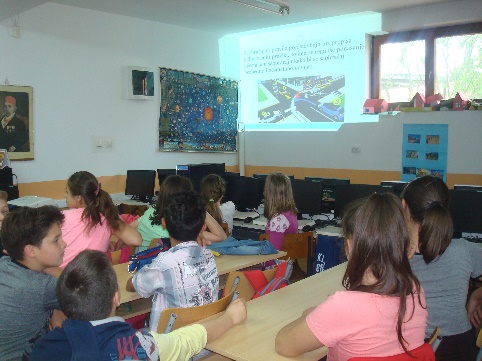 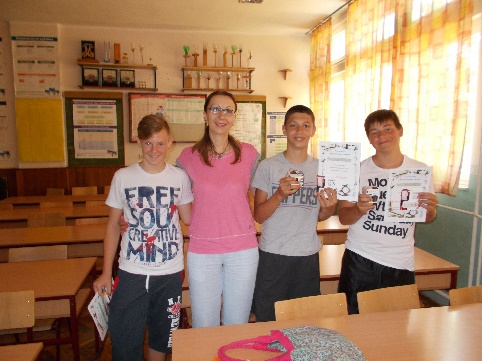 